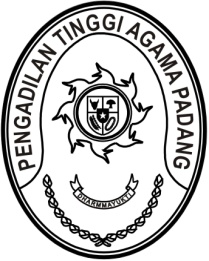 S  U  R  A  T      T  U  G  A  SNomor : W3-A/     /PP.00.4/9/2021Menimbang 	: 	bahwa Pusat Pendidikan dan Pelatihan Keuangan (BPPK), Kementerian Keuangan Tahun 2021 mengadakan Digital Learning Manajemen Keuangan Negara Menengah, yang diikuti oleh pegawai yang telah menyelesaikan (alumni) Program Digital Learning MKN Dasar Tahun 2020;Dasar 	:	Surat Pelaksana Tugas Kepala Pusat Badan Pendidikan dan Pelatihan Keuangan (BPPK) Nomor S-14/PP.3/2021 tanggal 12 Januari 2021 tentang Program Digital Learning Manajemen Keuangan Negara Menengah;MEMBERI TUGASKepada 	: 	    Nama	: Elsa Rusdiana, S.E.		NIP	:	198701252011012017		Pangkat/Gol. Ru	:	Penata Muda Tk. I (III/b)		Jabatan	:	Analis Pengelolaan Keuangan APBN		Unit Kerja	:	Pengadilan Tinggi Agama PadangUntuk 	: 	Pertama	:	mengikuti E-Learning Manajemen Kas Satker Tahun 2021 batch VII		pada tanggal 27 September s.d 1 Oktober 2021.Kedua	:	selama mengikuti Pelatihan Online yang bersangkutan dibebaskan dari tugas.24 September 2021Ketua,Zein Ahsan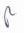 